SandwichesPulled Pork………………...…$5Pulled Chicken…………….....$5Beef Brisket……………….…$6The Pitmaster……………….…$6Combination of chopped brisket, pulled pork, and smoked sausage mixed with our sweet sauceBBQ Sundae……….………....$8Choice: Pork, Chicken, Beef, or Pitmaster: BBQ Beans, ColeslawAdd $1 for Brisket or PitmasterBBQ Grilled Cheese………....$7Choice: Pork, Chicken, Beef, or Pitmaster on a grilled cheeseAdd $1 for Brisket or PitmasterBBQ Nachos………………....$8Choice: Pork, Chicken, Beef, or PitmasterAdd $1 for Brisket or PitmasterFrom the GrillHamburger……………….......$4	Add Cheese $1.00	Add Bacon $1.00Hot Dog……………….…......$3Grilled Cheese..……………...$3From the FryerChicken Fingers…………..… $4French Fries……………..…...$5Cheese Fries……………….…$6BBQ Cheese Fries...………….$8Add $1 for Brisket or PitmasterSidesColeslaw…………….…….....$2BBQ Beans……………….….$2Cornbread……………………$2Potato Salad…………….……$2Pickles………………….……$2Chips………………..……......$1 DrinksSoda & Water…………………$1Fresh Lemonade……….………$2*Tell your server about any food allergies**Consuming raw or undercooked meats, poultry, seafood, shellfish, or eggs may increase your risk of foodborne illness**All food is cooked to well-done*Kitchen Local, LLC is used as a base of operation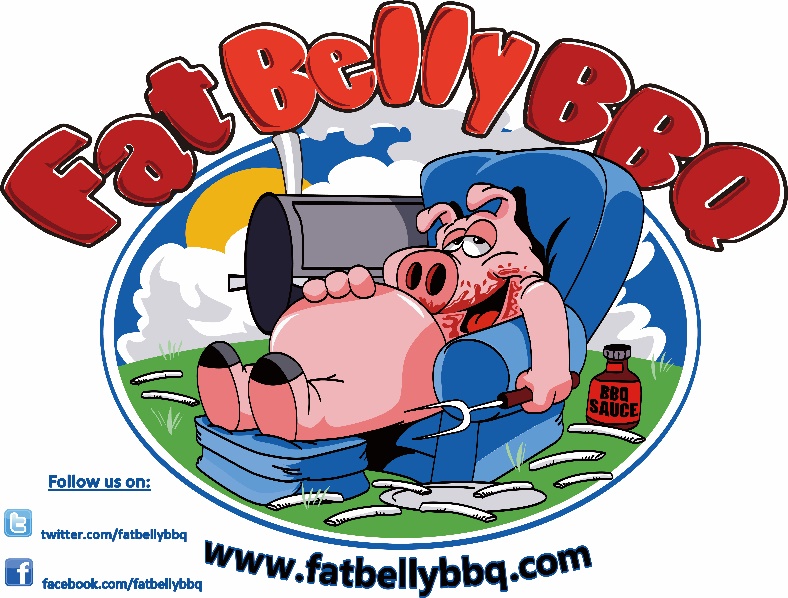 